28 April 2015The Immigration Department of the Kingdom of Tonga. Request for a One-way Authorization Permit Sir/Madam: My name is Lilliane Y. Co Biao, a resident of the Philippines, with passport document number EB7923242, issued by the Department of Foreign Affairs, NCR – Central, which expires on 18 April, 2018, would like to request for a One-Way Authorization Permit to enter the Kingdom of Tonga.I planned to arrive the Kingdom of Tonga on June 2, 2015 via Auckland, New Zealand and to exit Tonga to Fiji as a passenger aboard the vessel Infinity no later than July 1, 2015.I am attaching a guarantee letter from the captain and owner of the vessel Infinity, Clemens Gabriel Oestreich, together with the registration document of Infinity ship.I further state that as a Philippine national, I am not required a visa to transit in New Zealand, and does not need a visa to enter Fiji.  I’m also fully aware of the fees required of me upon entering the Kingdom of Tonga.I hope you find everything in order and I thank you for your continuous assistance in my application.Very truly yours,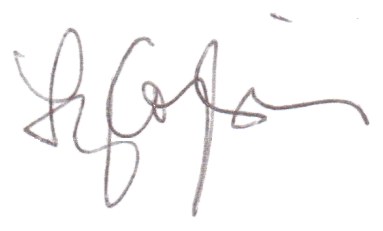 Lilliane Yu Co BiaoEmail: mycoffeemug@yahoo.com
Telephone: +639178921971
Fax: +6324425676